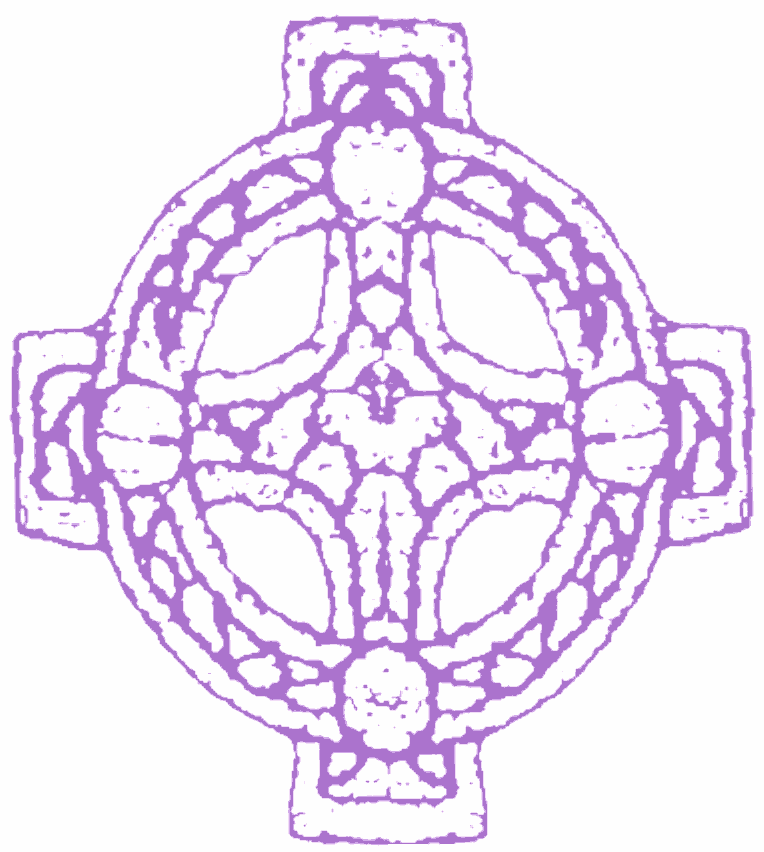 Person Specification forHeadteacher in St Cuthbert’s CE Voluntary Aided SchoolNovember 2021The applicant will be required to safeguard and promote the welfare of children and young peopleSelection decisions will be based on the criteria below. At each stage of the process an assessment will be made by the appointment panel to determine the extent to which the criteria have been met and the ability to fulfil the job description for the post. Candidates failing to meet any of the essential criteria will automatically be excluded at any stage of the process.The appointing panel will use a combination of assessment tools to determine each candidate's suitability and the extent to which the criteria have been met. These assessment tools include (but are not limited to) the application form, supporting statement, information gathered during the interview process and references.A] Faith CommitmentTo be able to demonstrate their knowledge and understanding of the following in the context of a Church school.B] QualificationsC] Professional DevelopmentD] School Leadership and Management Knowledge and ExperienceE] Experience and knowledge of teachingF] Professional AttributesG] Personal QualitiesH] Safeguarding[I] Professional SkillsEach candidate will be expected to demonstrate knowledge and understanding of the National Headteachers’ Standards (2020) which also form the basis of the Job Description for a Headteacher in a VA school. Candidates will be expected to show evidence of having applied this knowledge and understanding in their current setting as well as an awareness of how this will be applied in St. Cuthbert’s Primary school. [J] Confidential References and Reports[K]	Application Form and Supporting StatementThe form must be fully completed and legible.  The supporting statement should be clear, concise and related to the specific post; it should be no longer than three sides of A4 in Calibri font size 11.PLEASE DO NOT INCLUDE CVs with your application as these will not be considered.Essential/DesirableFull and active member of a church in membership of Churches Together in England, AMiE, Evangelical Alliance or North West Partnership. (This requires evidence of current church involvement and a clear indication of the applicant's beliefs in relation to a Church school).EEssentialDesirableSourceLeading school worship.EAIRWays of developing religious education and worship.EAIRA commitment to strategic thinking and planning that builds, communicates and carries forward a coherent and shared vision for the Christian ethos of the school.EAIRHow relationships should be fostered and developed between the school, local Church and its community and Diocese of Blackburn.EAIRWays of leading the spiritual development of all the school community.EAIRQualification requirementsEssentialDesirable SourceQualified teacher status.EAIRDegree.EAIRNPQH or equivalent.DAIREssentialDesirableSourceEvidence of recent and appropriate professional development for the role of headteacher.EAIRUp to date safeguarding training and knowledge of legislation for the protection of young people. EAIREssentialDesirableSourceSuccessful leadership as a headteacher.DAIRSuccessful leadership as a deputy headteacher or assistant headteacher.EAIREvidence of successfully leading school improvement. EAIREvidence of the application of strategies to review, evaluate and improve teaching and learning.EAIRExperience of curriculum leadership and development.EAIRExperience of working constructively with parents.EAIRExperience of monitoring staff performance.EAIRThe ability to provide support and advice to the Governing Body to enable it to meets its responsibilities.EAIRAn understanding of strategic financial planning in relation to its contribution to school improvement and pupil achievement.EAIRTo have had experience of guiding, coaching, mentoring or training individuals or teams.EAIRMaintains good awareness of current national education policy and strategy.EAIREssentialDesirableSourceSuccessful teaching of pupils in the primary phase.EAIRTo have a working and current knowledge and understanding of all 3 Key Stages in the primary phase.EAIRCan effectively analyse school data and identify appropriate actions which then form part of the school improvement plan.EAIRCommitment to ensuring inclusion and addressing diversity positively. EAIRA sound understanding of how children learn, how teachers can best teach and how to raise achievement for all pupils, including pupils with SEN/D.EAIREssentialDesirableSourceStrong behaviour management skills.EAIRAn ability to communicate effectively, both orally and in writing, with a range of audiences.EAIRTo be a leader of learning demonstrating, promoting and encouraging excellent classroom practice.EAIRA commitment to the development for all staff and self.EAIRHave a good commitment to sustained attendance at workEAIRTo have good judgement, including the ability to assess and balance risks and opportunitiesEAIRA desire to engage and work collaboratively with parents and carers. EAIRThe ability to plan, prioritise and organise self and othersEAIREssentialDesirableSourceA passion for achieving the very best outcomes for all childrenEAIRThe capacity to provide inspirational, enthusiastic and innovative educational leadership.EAIRA caring and considerate attitude towards children, which values each child's potential and recognised each child as an individual.EAIRFlexibility, initiative and drive to maintain a positive attitude in the face of a challenging and demanding job.EAIRAn ability to establish effective working relationships with a wide and diverse range of people including pupils, parents, governors, colleagues, other professionals and the wider community.EAIRThe ability to inspire confidence.EAIRThink analytically and creatively and demonstrate initiative in solving problemsEAIRListen to and reflect constructively upon feedback from others.EAIREssentialDesirableSourceDisplays commitment to the protection and safeguarding of children and young people.EAIRThe ability to form and maintain appropriate relationships and personal boundaries with young people.EAIRHas up to date knowledge and understanding of relevant legislation and guidance in relation to working with and protection of children and young people.EAIRWill co-operate and work with relevant agencies to protect young people.EAIRPositive and supportive faith reference from the priest/minister or Pastor where the applicant regularly worships.Candidates who do not use their Parish priest/minister must give an explanation in the letter of application.EPositive recommendation from all referees, including either Local Authority or CEO Trust Lead.E